Жюри Республиканского конкурса юных пианистов«Детский уголок» 2022г.БОКОВА ОЛЬГА ВАЛЕРЬЕВНАЗаслуженный работник культуры УРЗаведующая отделением фортепиано КПОУ УР «РМК»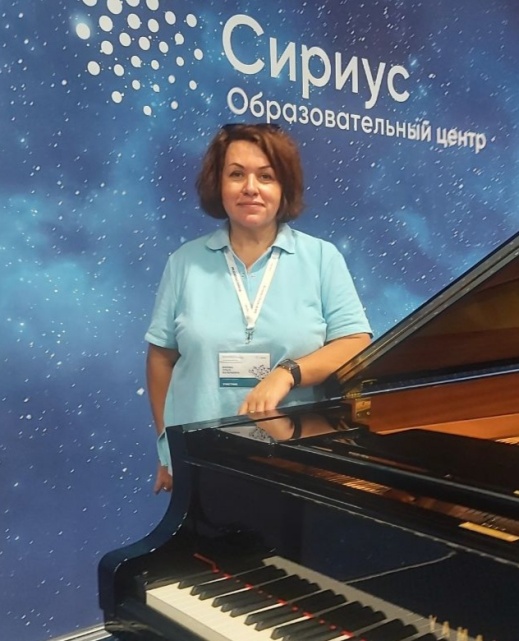 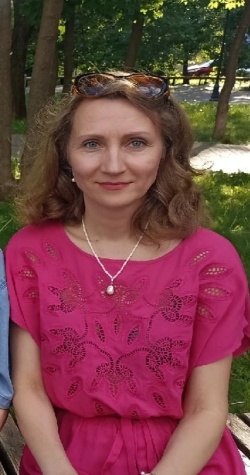 ПАВЛОВАМАРИЯ АЛЕКСАНДРОВНАЗаслуженная артистка УРПреподаватель специального фортепиано КПОУ УР «РМК»ЛЫСОВА ЕЛЕНА ГЕОРГИЕВНАЗаслуженный работник культуры УРРуководитель городского объединения преподавателей специального фортепианоЗаведующая отделением фортепиано МБУ ОО ДО «ДШИ № 1»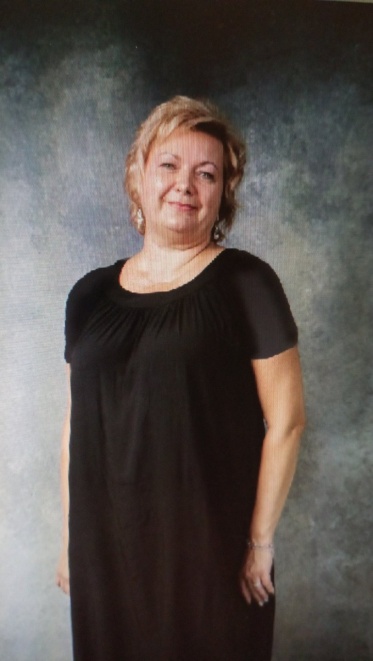 